                          Audition Form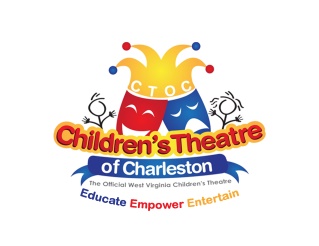 Audition NumberNAME:  	 PHONE:  	ADDRESS:  	CITY:  	 ZIP CODE:  	PARENT/GUARDIAN  NAME:  	 PHONE:  	EMAIL:  	GRADE:  	 SCHOOL:  	AGE:  	 SEX:  	 HEIGHT:  	 WEIGHT:  	 HAIR:  	WHAT LANGUAGES DO YOU SPEAK?  _________________________________________Rehearsals are held on weekday evenings and on weekends. Please note that your availability is taken into consideration in casting. Please place an X in the time slots for which you cannot be available and cannot work around. Listed scheduling conflicts should include sports, clubs, church, trips out of town, classes and lessons including dance, voice, choirs, etc.(pm)	MONDAY	TUESDAY	WEDNESDAY	THURSDAY	FRIDAY5:30-6:00 __________________________________________________________________6:00-6:30___________________________________________________________________6:30-7:00___________________________________________________________________7:00-7:30___________________________________________________________________7:30-8:00___________________________________________________________________8:00-8:30___________________________________________________________________8:30-9:00___________________________________________________________________Other schedule conflicts:Saturday / Sunday:  	Any dates you will be unavailable (please list all):  	Will you be available for any upcoming holiday weekends ?  Yes ____   No_______If No please explain when you will be gone____________________________________Role desired:  			 Will you accept another role?   Yes_____  No_____Name:  	Audition Number:  	PERFORMANCE EXPERIENCEPlease include school or community plays, chorus, band, radio, TV, recitals, or otherperformance activities.Do you have any experience with large puppets? _____________________________________________MUSICAL BACKGROUNDDo you sing?  Yes ____  No____  Vocal Range:  Soprano____   Alto____  Tenor____  Bass____Can you read music?  Yes ____  No____     Do you play an instrument?  Yes____ No____Musical training (class, teacher, etc.) _________________________________________________DANCE BACKGROUNDDance Training (teachers and classes):                                                                                                  Tap              Jazz _    Ballet           Gymnastics             Ballroom           Folk              Clog                 Level of Ability:  Dance Captain Material           Can Learn Quickly and Easily                                      Able to pick up a few Simple Steps           Two Left Feet           Do you have a special trick or talent (backflip, handstand, double dutch, etc.)   Yes        No ____Please Describe __________________________________________________________________________________________________________________________________________________DO NOT WRITE BELOW THIS LINE:PLAY / EVENTROLEORGANIZATION